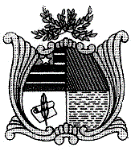 ESTADO DO MARANHÃOASSEMBLEIA LEGISLATIVAREQUERIMENTO  Nº           /2022Senhor Presidente,                 Nos termos do art. 130, § 4º do Regimento Interno, solicitamos a Vossa Excelência que seja retirado de tramitação o Projeto de Resolução Legislativa nº 068/2022, de minha autoria.                 São Luis, em 16 de novembro de 2022.Othelino NetoDeputado Estadual